§1532.  Amendment or restatement of certificate of formation1.  Time of amendment or restatement.  A certificate of formation may be amended or restated at any time.[PL 2009, c. 629, Pt. A, §2 (NEW); PL 2009, c. 629, Pt. A, §3 (AFF).]2.  Restatement with or without amendment.  A certificate of formation may be restated with or without amendment at any time.[PL 2009, c. 629, Pt. A, §2 (NEW); PL 2009, c. 629, Pt. A, §3 (AFF).]3.  Contents of amendment.  To amend its certificate of formation, a limited liability company must deliver to the office of the Secretary of State for filing an amendment stating:A.  The name of the limited liability company;  [PL 2009, c. 629, Pt. A, §2 (NEW); PL 2009, c. 629, Pt. A, §3 (AFF).]B.  The date of filing of the limited liability company's certificate of formation; and  [PL 2009, c. 629, Pt. A, §2 (NEW); PL 2009, c. 629, Pt. A, §3 (AFF).]C.  The changes the amendment makes to the certificate of formation as most recently amended or restated.  [PL 2009, c. 629, Pt. A, §2 (NEW); PL 2009, c. 629, Pt. A, §3 (AFF).][PL 2009, c. 629, Pt. A, §2 (NEW); PL 2009, c. 629, Pt. A, §3 (AFF).]4.  Restated certificate of formation.  A restated certificate of formation may be delivered to the office of the Secretary of State for filing in the same manner as an amendment.  Any amendment or change effected in connection with the restatement of the certificate of formation is subject to any other provision of this chapter, not inconsistent with this section, that would apply if a separate certificate of amendment were filed to effect such amendment or change.[PL 2009, c. 629, Pt. A, §2 (NEW); PL 2009, c. 629, Pt. A, §3 (AFF).]5.  Superseded.  The original certificate of formation, as amended or supplemented, is superseded by the restated certificate of formation, and from that time forward the restated certificate of formation, including any further amendment or changes made thereby, is the certificate of formation of the limited liability company, but the original effective date of formation remains unchanged.[PL 2009, c. 629, Pt. A, §2 (NEW); PL 2009, c. 629, Pt. A, §3 (AFF).]SECTION HISTORYPL 2009, c. 629, Pt. A, §2 (NEW). PL 2009, c. 629, Pt. A, §3 (AFF). The State of Maine claims a copyright in its codified statutes. If you intend to republish this material, we require that you include the following disclaimer in your publication:All copyrights and other rights to statutory text are reserved by the State of Maine. The text included in this publication reflects changes made through the First Regular and First Special Session of the 131st Maine Legislature and is current through November 1. 2023
                    . The text is subject to change without notice. It is a version that has not been officially certified by the Secretary of State. Refer to the Maine Revised Statutes Annotated and supplements for certified text.
                The Office of the Revisor of Statutes also requests that you send us one copy of any statutory publication you may produce. Our goal is not to restrict publishing activity, but to keep track of who is publishing what, to identify any needless duplication and to preserve the State's copyright rights.PLEASE NOTE: The Revisor's Office cannot perform research for or provide legal advice or interpretation of Maine law to the public. If you need legal assistance, please contact a qualified attorney.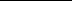 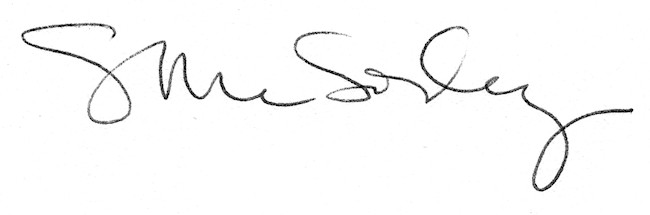 